  The Derby Arms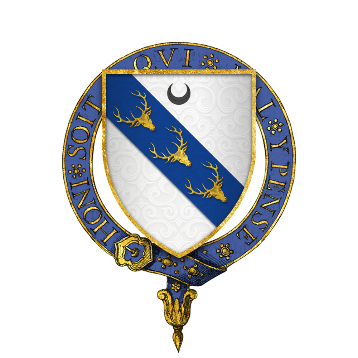 Starters*Soup of The Day £4.95 *Crispy Whitebait £5.95 (Dressed salad, homemade tartar sauce)*Grilled Goats Cheese tartlet £5.95 (V) (GF)(Red onion marmalade, dressed salad)                              The Derby Arms Black pudding stack £5.95 (Mini Rosti Wholegrain mustard sauce, Poached egg & Side salad)                                           *Garlic creamy wild mushrooms £5.95 (V)     (Toasted artisan bread, parmesan shavings)*Deep fried halloumi £6.95 (V) (GF) (Dressed side salad, basil pesto)Salt & Pepper Chicken Bites £5.95(Sweet chilli sauce & side salad)Salads and Share PlattersGoats Cheese Salad £10.95 (V) (GF) Chicken & Bacon Salad £10.95  Artisan Bread Mix, Olives & Oil £5.95 (V) The Derby Arms Fish Platter £15.95(Smoked Salmon, Whitebait, Scampi, Mackerel, Breaded Haddock Goujons, Crayfish)Main Course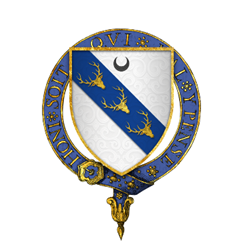 *Steak & Ale pie £13.95 (Mash or Chips, Seasonal vegetables & Gravy.)*Fish and Chips with Mushy Peas (Small £8.95) (Large £13.95)(Beer Battered Haddock Fillet, homemade tartar sauce)                                         * Whitby Wholetail Scampi £12.95(Side Salad, Tartar Sauce)*10oz Gammon £12.95 (GF) (Choice of pineapple, egg or both.)*Duo of Sausage and Red Onion Mash £13.95 (Cumberland sausage & Pork, mango & Stilton sausage, creamy mash, vegetables & gravy)*Butterflied Chicken Breast £13.95 (GF) (Bacon and Blackstick’s blue cheese)*Derby Arms Chicken Curry £13.95 (GF)  (Basmati rice, Pappadoms, Mango chutney)Rustic Cottage pie £12.95(Braised red cabbage, Farmhouse bread, and seasonal veg)Cheese, Onion & leek pie £13.95 (V)(mash or Chips, Seasonal veg and gravy)Wild Mushroom Risotto £12.95 (V)(Garlic bread, parmesan cheese)Build your own Derby burger Beef, Chicken (Grilled or Breaded) £13.95 Double up your order for just £5.00 Choice of cheeses- Cheddar Cheese, Blacksticks, Smoked Cheese, Halloumi £1.50 extra              Choice of extras- Bacon, Black pudding, Mushroom, Egg, onion, Pineapple £1.50 extraSides                        Chips £2.95   	Sautéed New Potatoes £1.95                        Sweet Potato Fries £2.95                                      Garlic Bread with cheese £2.25                        Cheesy Chips £3.25                                              Peppercorn Sauce £1.95                        Cheesy Chips & Black pudding £3.95                   Blue Cheese Sauce £1.95                        Garlic Bread £1.95                                                Homemade Curry Sauce £1.95Please see our board for today’s soup, pie of the week and other specials!